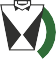 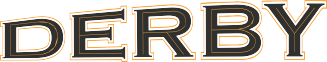 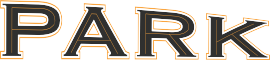 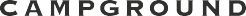 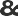 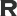 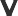 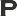 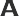 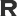 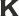 DERBY RESERVATION FORMPRINT THIS FORM AND MAIL WITH CHECK OR MONEY ORDER BEFORE AUG. 31st TO:THE DERBY PARK, 2900 7TH STREET ROAD, LOUISVILLE KY 40216(Please Print Clearly. For questions call 502-636-3532 or email camping@expofive.com) Name												 Address											 City 						State 	Zip			 Email												 Phone #1 				Phone #2 						                                                             # Of People in Group 	Date of Arrival 	/ 	/ 		Approx. Time of Arrival 		 : 	Am/pmCIRCLE CAMPING VEHICLE TYPE:	RV	Pull Behind / 5th Wheel	Van / CarLength of vehicle circled above: 	(It is critical to specify correct length)RV SPACES (Please Check Sections & Enter Price. Price is for any or all 5 days)$950.00 Diamond: 20’ x RV length 50 amp electric included 10 person max:	$ 	$850.00 Gold: 20’ x RV length 30 amp electric included 10 person max:	$ 	$700.00 Silver Plus: 20’ x RV length electric not included 10 person max:	$	 GENERATORS ARE ALLOWED$650.00 Silver: 20’ x RV length electric not included 6 person max:	$ 	$50.00 add 20 amp electric per space for Silver Plus or Silver:	$ 	$20.00 add PREPAID DUMP (No water or sewer hookups):	$ 	Tent & Camp Spaces (Check One)Must Specify: Tent Size 	or pop-up camper size (hitch to bumper) 	o $425.00 – 15’ x 20’ (6 person max)o $350.00 – 12’ x 15’ (4 person max)$50.00 add 20 amp electricTOTAL PAYMENT:	$ 	Please list any special requests:**Special requests are not guaranteed, but we will do our best to grant your wishes!**